PRESSEINFORMATIONSegnung für neues EinsatzfahrzeugSierndorf – Am Sonntag, den 28. Juni 2015, wurde das neue Wechselladerfahrzeug WLFA-K der FF-Sierndorf offiziell in den Dienst gestellt und gesegnet. Feuerwehrkommandant HBI Leopold Brodesser konnte dazu zahlreiche Ehrengäste begrüßen. An der Spitze Landesfeuerwehrkommandant Dietmar Fahrafellner, den NÖ Militärkommandanten Brigadier Mag. Rudolf Striedinger, Bürgermeister Gottfried Muck, Bezirkspolizeikommandant Oberstleutnant Siegfried Krische, den Leiter der Rot-Kreuz-Ortsstelle Stockerau Markus Strenn, Bezirksfeuerwehrkommandant-Stellvertreter BR Wilfried Kargl, Verwaltungsrat Andreas Steuer, Abschnittsfeuerwehrkommandant BR Adolf Huber, Hauptverwalter Kurt Kaup, Unterabschnittskommandant HBI Karl Kleedorfer sowie die Grafen Rudolf und Nikodemus Colloredo-Mannsfeld, die Fahrzeugpatin Sabine Assmann und die Altbürgermeister ÖKR Gottfried Rauscher und Gottfried Lehner. Nach dem Festgottesdienst, der von Pfarrer Anton Höfer zelebriert wurde, folgten die Festansprachen von Bürgermeister Gottfried Muck und Landesbranddirektor Dietmar Fahrafellner. Dabei erhielt Bezirksfeuerwehrkommandant-Stv. Kargl die Ehrennadel der Gemeinde Sierndorf und Feuerwehrkommandant Leopold Brodesser die Verdienstmedaille des NÖ-Landesfeuerwehrverbandes in Bronze. Nach dem Abspielen der Landeshymne ließ man die Feierstunde beim gemeinsamen Mittagstisch in gemütlicher Runde ausklingen.Rückfragehinweise:Bezirksfeuerwehrkommando KorneuburgOBI Karl LindnerBezirkssachbearbeiter ÖffentlichkeitsarbeitMobil      +43 (0)680 / 1183492Mail  presse@bfkdo-korneuburg.atNiederösterreichischer LandesfeuerwehrverbandBezirksfeuerwehrkommando Korneuburg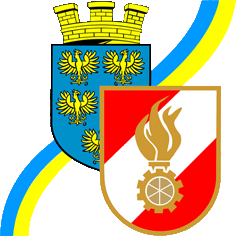 